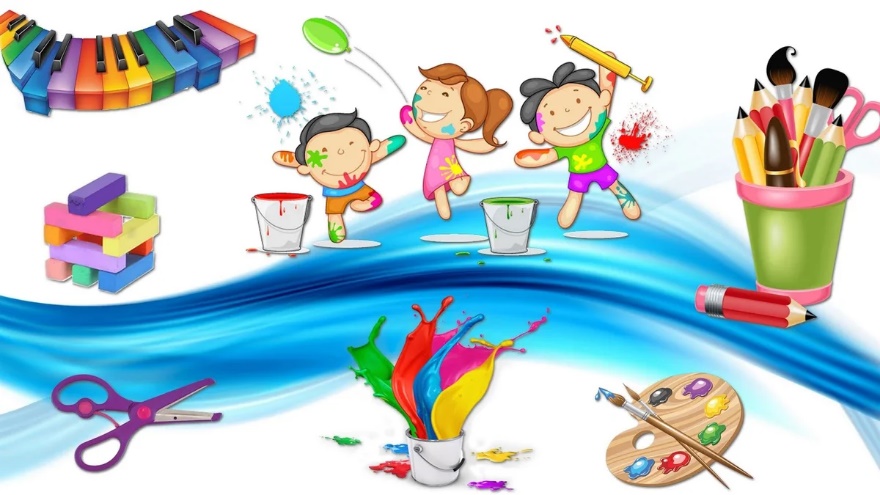 Адрес: г. КалининградУл. Судостроительная, 2Телефон: +7(4012)-65-35-29муниципальное автономное учреждение дополнительного образования города КалининградаДворец творчества детей и молодёжи "Янтарь"          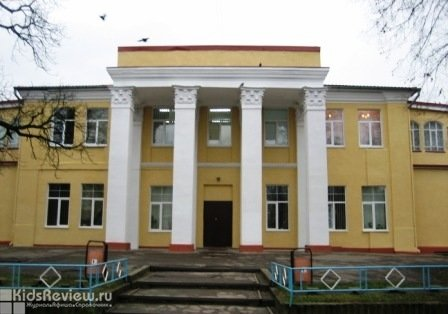 25 августа 2020г.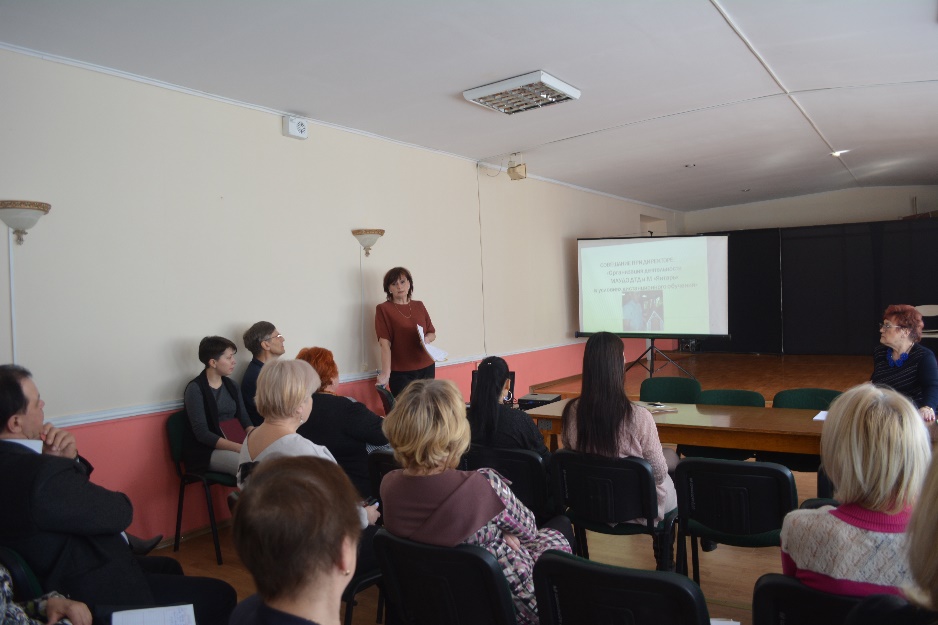 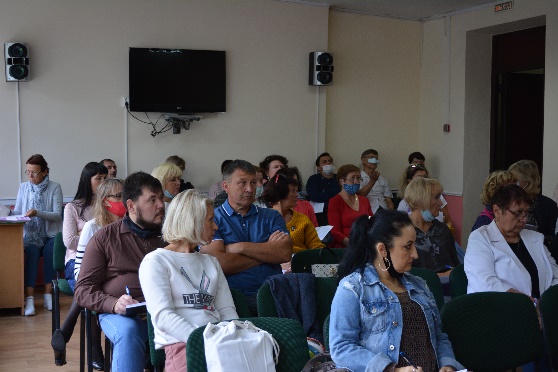 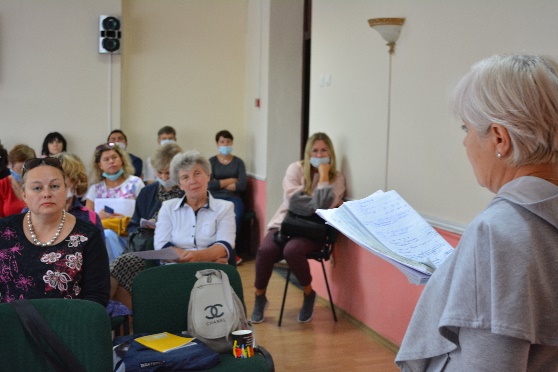 10.00-10.15Встреча участников конференции, регистрация10.15-10.30«Внедрение дистанционных форм обучения во Дворце творчества «Янтарь»Толмачева Александра Петровна, директор МАУДО ДТДиМ «Янтарь»10.30-10.50«Дистанционное обучение: проблемы и перспективы»Иноземцева Наталья Александровна, заместитель директора по учебной работе МАУДО ДТДиМ «Янтарь»10.50-11.10«Особенности проведения мероприятий воспитательного характера в режиме дистанции»Овчинникова Елена Анатольевна, заместитель директора по воспитательнойработе МАУДО ДТДиМ «Янтарь»11.10-11.30«Опыт работы использования дистанционных форм обучения при реализации образовательной программы физкультурно-спортивной  направленности»Блинова Галина Владимировна, педагог дополнительного образования МАУДО ДТДиМ «Янтарь», высшая кв. категория11.30-11.50«Реализация образовательной программы художественной направленности, проблемы и перспективы в условиях дистанционного обучения»Фукина Наталья Владимировна, педагог дополнительного образования МАУДО ДТДиМ «Янтарь», высшая кв. категория11.50-12.10«Возможности использования спортивной площадки в условиях карантинных мероприятий»Логиненко Василий Дмитриевич, методист МАУДО ДТДиМ «Янтарь»12.10-12.20«Преимущества и недостатки использования социальных сетей и систем дистанционного обучения в учебном процессе»Балакина Дарья Игоревна, методист МАУДО ДТДиМ «Янтарь»12.20-12.40Подведение итогов, обмен мнениями, мониторинг, принятие решенияСуровец Алла Анатольевна, методист МАУДО ДТДиМ «Янтарь» 